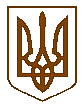 УКРАЇНАКРАСИЛІВСЬКА РАЙОННА ДЕРЖАВНА АДМІНІСТРАЦІЯХМЕЛЬНИЦЬКОЇ ОБЛАСТІН А К А З    від    жовтня 2019 року 	                                                                       КрасилівПро затвердження Порядку стажування громадян з числа молоді, які не перебувають на посадах державної служби, в апараті Красилівської районної державної адміністраціїВідповідно до статті 41, 44 Закону України «Про місцеві державні адміністрації» , частини 9 статті 48 Закону України «Про державну службу»:1. Затвердити Порядок стажування громадян з числа молоді, які не перебувають на посадах державної служби в апараті Красилівської районної державної адміністрації (додається).2. Юридичному сектору апарату районної державної адміністрації (Краснолуцькій Ю.В.) забезпечити подання цього наказу в установленому порядку на державну реєстрацію до Головного територіального управління юстиції у Хмельницькій області.3. Цей наказ набирає чинності після державної реєстрації у Головному територіальному управлінні юстиції у Хмельницькій області з моменту його оприлюднення.4. Контроль за виконанням цього наказу залишаю за собою.Заступник керівника апарату –начальник відділу персоналуапарату адміністрації	С. Олексійчук